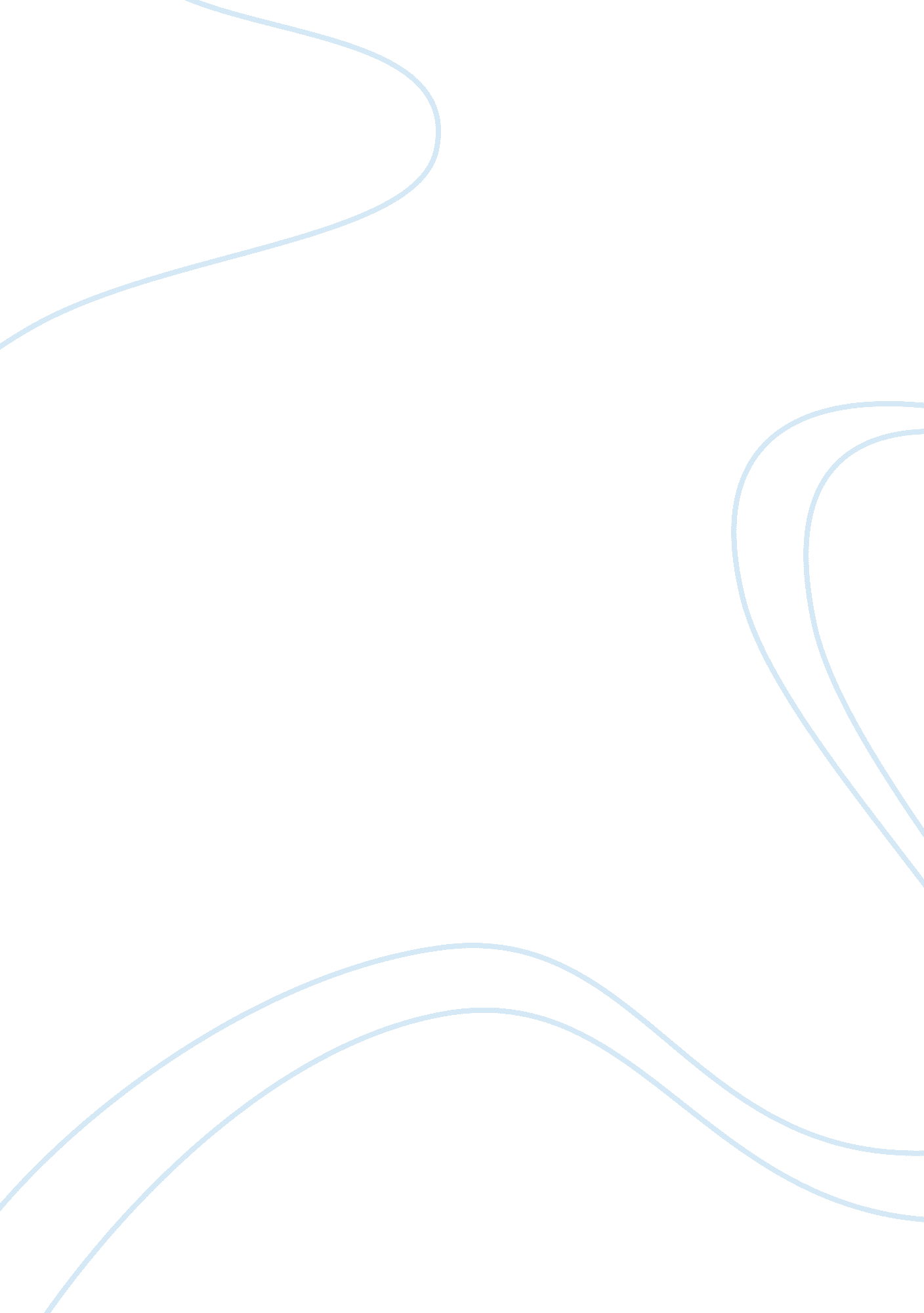 The phenomenon that is concerning the redHistory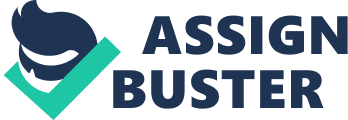 The social and political climate had made the people worryabout who was a communist or not. It puts fear into people’s minds that peoplearound you could be a communist. Arthur Miller had written the crucible as ananalogy for McCarthyism because communism was comparable to the Salem WitchTrials of 1692. Everywhere, people were falsely accused, trials were unfair, and many lives were ruined.             During theSalem witch trials of 1692 and the Red Scare, innocent people were beingfalsely accused. As in the crucible and the Red Scare, people were beingaccused of witches/communist with little or no evidence at all. McCarthy hadtargeted certain people and groups claiming that they are part of the communistparty. Miller had used this example in the crucible telling that the innocentand respected people in the community were claimed to be witches by anotherperson. Abby had claimed that Mrs. Proctor had stabbed her in the stomach witha poppet, which was made by Mary Warren. In addition, Abby and the other girlshave claimed that Mary Warren is sending out her spirit out to them. Miller isdiscussing that both of the red scare and in the crucible that. Furthermore, hedraws the parallel lines to show that McCarthy has been falsely accusingpeople. Miller at this time had written the story to tell how McCarthy had liedto the people and how the lives were ruined.               The worstphenomenon that is concerning the Red Scare is that it ruined people’s livesand that many were innocent and others took their own lives due to being toostartled will proceed to jail. Numerous people were innocent and it had broughtthem to court to go to jail. Some people had their passports taken away, andsome had lost their jobs. As well as from the red scare, in the Crucible, innocent people were thrown in jail for being a witch. “ If Proctor testifiesagainst, she will accuse him of adultery; therefore, it will ruin Mr. Proctor’sreputation among the community. ” Consequently, everyone in the community willthink less of him. The parallel that Miller is drawing is that people’s liveswere ruined from the accusations that were being accused of them. When thelives were ruined by the allegations and people had an unfair trial. People had unfair trials because the others were too afraidto step up, give up the names of other people, and say something about it. Thepeople who were accused were basically by themselves. “ The people’s trialswere being publicised and they were being jailed.” The individuals whowere on their own had no help, however, in the play, the individuals whereinimprisoned had helped the others. “ The individuals in penitentiary hadindividuals confronting the judges with evidence that were not witches and hadevidence to show.” The people, that had the evidence, wanted to confrontthe judges that the people in jail weren’t witches in therefore was goodcitizens. The parallel that was drawn, was to show that the innocent had anunfair trial, and the ones, with no help, had no way to show that they wereinnocent, and the ones, who had help, was shown to be good citizens.              Inconclusion, the author had the red scare that was being portrayed in theCrucible to show the truth that was happening in America at this moment. Therefore, he showed that the red scare has a few similarities in it. It haddemonstrated that history could be characterized in a fictional story. The RedScare and the witch trials, people were being falsely accused, the lives of thepeople were ruined in different ways, and had unfair trials that destroyedeverything. He was indeed successful in writing it as the result of getting hispoint across without ever talking about the real developments in the story. Itis critical so that to know how things were back on that occasion, therefore, not having the self-determination do as you please for the reason that you’reafraid of being accused of something you didn’t do. 